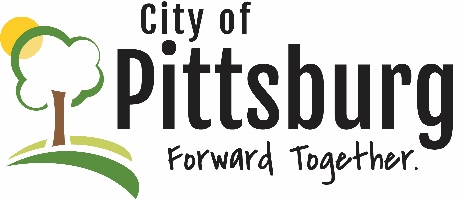 Sustainability Advisory CommitteeAgendaJanuary 9, 2019 5:30PM Meeting location: City HallWelcome and introductionsApproval of the AgendaOLD BUSINESSApproval of 12/12/18 Minutes Updates on Facebook page -  JoelElectric Utility - JayLand Use Plan - JayNEW BUSINESSPSU Sustainability Programs – Jim, ErinNew Green Fee initiative – Erin	Recommendations for Dan’s replacementOTHER BUSINESS	Board Guidelines